Про  підготовку установ та організацій                                                                                  до роботи в осінньо-зимовий період 2023-2024 рр.                                                          на території Звягельського району Заслухавши інформацію заступника начальника відділу-завідувач сектору  житлово-комунального господарства, архітектури, містобудування, інфраструктури відділу житлово-комунального господарства, архітектури, містобудування, інфраструктури, цивільного захисту населення та оборонної роботи Звягельської районної військової адміністрації Житомирської області Семенець І.В. керуючись статтею 43 Закону України «Про місцеве самоврядування в Україні», враховуючи рекомендації постійних комісій районної ради, районна рада      ВИРІШИЛА:Інформацію заступника начальника відділу-завідувач сектору  житлово-комунального господарства, архітектури, містобудування, інфраструктури відділу житлово-комунального господарства, архітектури, містобудування, інфраструктури, цивільного захисту населення та оборонної роботи Звягельської районної військової адміністрації Житомирської області Семенець І.В. – взяти до відома. Голова  районної  ради                                                        Артур ЗАГРИВИЙ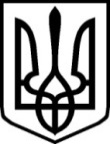 УКРАЇНАУКРАЇНАЗВЯГЕЛЬСЬКА РАЙОННА РАДАЗВЯГЕЛЬСЬКА РАЙОННА РАДАЖИТОМИРСЬКОЇ ОБЛАСТІЖИТОМИРСЬКОЇ ОБЛАСТІР І Ш Е Н Н ЯР І Ш Е Н Н ЯСімнадцята  сесія  VІІІ  скликаннявід 14 вересня  2023  року